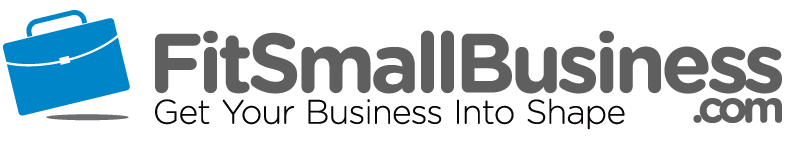 Subject line: Our solution for [customer name] 



Dear ____,


I wanted to follow-up and make sure you had received our proposal outlining how we might be able to provide [customer name] with [the number one benefit you can provide].Are there any other questions or concerns I can address? What are the next steps?



I look forward to hearing from you,


[Name]